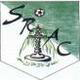 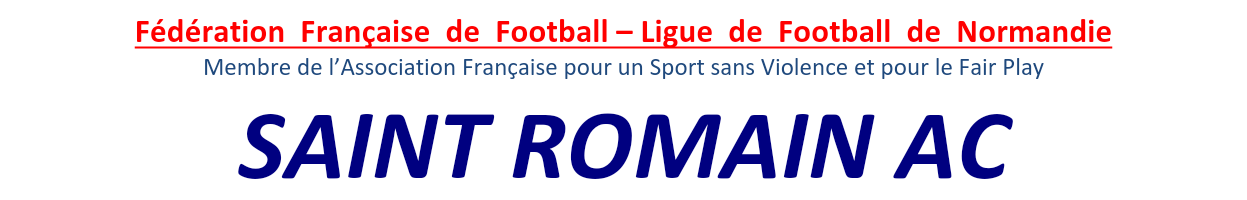 Aux Membres du comité de DirectionAux Educateurs , DirigeantsObjet : Procès verbalDate : lundi 10 septembre 2018Conseil d'administration tenu par Emmanuel Leroux en qualité de président du club.Début de la séance : 19hA été convoqué l'ensemble des membres du CAAbsents excusés:Jacques Browang , Jonathan Guerin et Philippe LefrancoisORDRE DU JOUR :     1)administration -Adoption , a l'unanimité , du procès verbal de l'assemblée générale-Vote du bureau : ce dernier restant identique à l'année passée-Point financier avec Carole Stil,  qui nous informe des soldes positif et équivalent à l'année dernière-Passage à 35h pour Thomas Madronnet qui est actuellement en formation-Le club a la possibilité de bénéficier de 2 services civiques en 24h mais aucune candidature-Le club est toujours à la recherche de partenaire2)ManifestationsSuccès des vide-greniers de la période estivalePlannification des manifestations pour 2018/20193)CompetitionsUn début de saison qui montre la cohésion entre Joël Baudry et Gaetan Lepel4)Debat autour des projets-debut des travaux pour le synthétique -Arrêté municipal interdisant l'entrée au stade par la RD 6015 du 17 septembre au 15 octobre-vote , a l'unanimité , pour des travaux d'aménagement , de la mise en place de la vidéo surveillance et un tunnel pour accéder au terrain d'honneurFin de séance à 20h30